ScratchScratch allows you to write programmes.  Programmes are lists of instructions that control what the computer does.  In Scratch you are programming sprites.  Sprites are cartoon characters that can be controlled.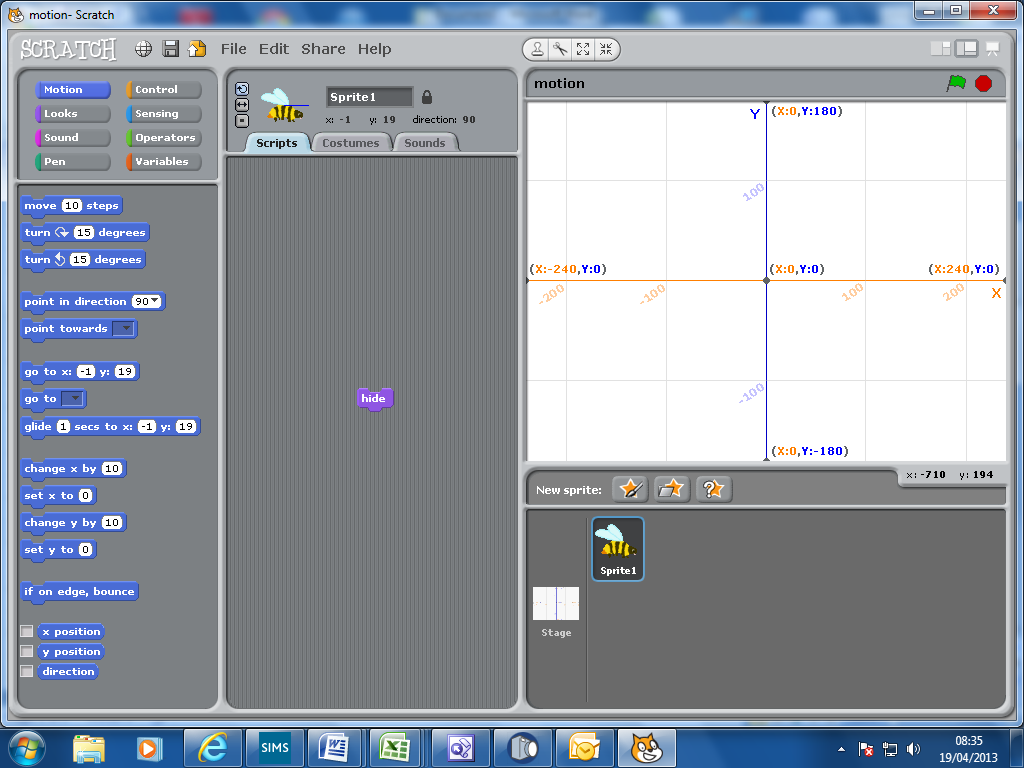 